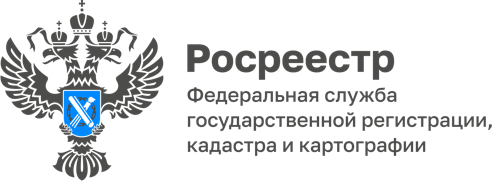 29.06.202229 июня 2022 года вступили в силу законодательные поправки, согласно которым изменена форма выписок из ЕГРН, состав сведений и порядок их заполнения. Согласно новому приказу Росреестра государственная регистрация сделок, ограничений прав и обременений объекта недвижимости, в том числе ипотеки, будет удостоверяться выпиской из ЕГРН. В настоящее время государственная регистрация сделок, ограничений и обременений удостоверяется специальной регистрационной надписью на договоре или дополнительном соглашении. Также важным нововведением является включение в состав выписки из ЕГРН сведений о проживающих в жилом помещении членах семьи собственника, находящихся под опекой или попечительством, либо о несовершеннолетних членах семьи собственника, оставшихся без попечения родителей. Данная мера призвана защитить права и интересы указанных лиц при продаже объекта недвижимости, а также добросовестных покупателей. Кроме того, в состав выписки из ЕГРН будут включены сведения о признании многоквартирного дома аварийным и подлежащим сносу или реконструкции, о признании жилого помещения, в том числе жилого дома, непригодным для проживания. Такие сведения позволят своевременно информировать граждан об аварийном состоянии интересующих объектов недвижимости и их непригодности для проживания.Материал подготовлен Управлением Росреестра по Республике Адыгея------------------------------------Контакты для СМИ: (8772)56-02-4801_upr@rosreestr.ruwww.rosreestr.gov.ru385000, Майкоп, ул. Краснооктябрьская, д. 44